TRƯỜNG TIỂU HỌC GIANG BIÊN NỘI DUNG ÔN TẬP CUỐI NĂM- MÔN TIẾNG VIỆT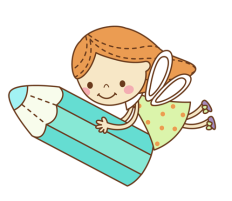 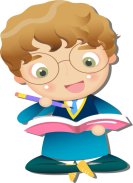 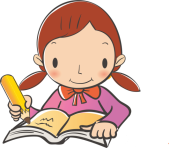                                                       Năm học: 2023- 2024I. MÔN TIẾNG VIỆTÔn tập và kiểm tra đọcĐọc thành tiếng ( 6 điểm )- Đọc rõ ràng, rành mạch , ngắt nghỉ đúng dấu câu bài tập đọc ; hiểu nội dung của bài (trả lời được câu hỏi về nội dung đoạn đọc).          - Giáo viên thực hiện kiểm tra ở trên lớp và gửi kết quả về BGH    1.2 Đọc hiểu ( 4 điểm )    Học sinh đọc văn bản cho sẵn , sau đó trả lời câu hỏi bằng hình thức trắc nghiệm liên quan đến nội dung bài đọc và trả lời câu hỏi hoặc làm bài tập .2. Ôn tập và kiểm tra viết ( 10 điểm )   Học sinh nghe – viết lại 1 đoạn văn hoặc 1 bài thơ ( 6 điểm )   Bài tập chính tả ( 4 điểm )3. Các dạng bài tập:+ Đánh dấu, khoanh tròn vào câu trả lời đúng để tìm hiểu nội dung đoạn văn, đoạn thơ+ Nối ô chữ để tạo thành từ, câu+ Gạch chân dưới tiếng, từ chứa âm, vần đã học+ Tìm lỗi viết sai chính tả và sửa lại cho đúng.+ Điền âm ( c- k – qu, ng – ngh, g – gh, c – k, l – n, s – x, tr- ch, r – d – gi…..)+ Điền vần thích hợp+ Tìm từ, viết câu chứa âm, vần đã học+ Sắp xếp các tiếng, từ thành câu đúng+ Viết câu trả lời cho câu hỏi+ Viết 1-2 câu theo chủ đề: người thân. cây cối, con vật………..TRƯỜNG TIỂU HỌC GIANG BIÊN NỘI DUNG ÔN TẬP CUỐI NĂM- MÔN TOÁN                                                      Năm học: 2023- 2024               Ôn tất cả các dạng toán đã học trong học kì I, II– Đọc, viết, so sánh các số từ 0 đến 100– Cộng, trừ ( không nhớ) trong phạm vi 100– Hình tam giác, hình vuông, hình tròn– Đơn vị đo độ dài : xăng – ti – mét ( cm)– Các ngày trong tuần lễ. Đồng hồ – thời gian– Giải toán có lời văn* Các dạng bài tập+ Trắc nghiệm: Điền đúng, sai, chọn đáp án đúng…+ Đọc, viết số+ Đặt tính rồi tính theo cột dọc, tính nhẩm+ So sánh: số với số, số với phép tính, phép tính với phép tính+ Điền số, điền dấu (+, -) vào chỗ trống+ Đếm hình+ Viết phép tính và viết câu trả lời cho bài toán có lời văn.                                                                                        Khối trưởng                                                                                   Vũ Thị Diệu Huyền